ЗАДАНИЯ  ПРЕДМЕТНОЙ ОЛИМПИАДЫ по русскому языкуМБС(К)ОУ»С(К)ОШ-И VIIIвида п.Эгвекинота» 2013-2014 уч.годЖЕЛАЕМ УСПЕХОВ ПРИ ВЫПОЛНЕНИИ ЗАДАНИЯ!Задания, оцениваемые в 1 балл.1.Подчеркни имена существительные:Ложка, синий, ходит, стол, парта, веселый, играет2.Подчеркни существительные женского рода:Мама, снег, окно, вода, телефон, пенал3.Вставь пропущенные буквы (Ж или Ш)Варе…ка, фля…ка, руба…ка, кры…ка.4.Поставь, где нужно Ь:Мыш…, доч…, камыш…, грач…5.Подчеркни главные члены предложения:На улице распустилась черемуха.6. Образуй от существительных единственного числа существительные множественного числа:Стол –                                          картина -Конь-                                           лицо -7. Вставь пропущенные буквы:Зу..  ( б или п)                                      сне…   (г или к)Гри…   (б или п)                                   морко…ь    ( в или ф)8. Подчеркни одушевленные имена существительные:Мышь, дом, стол, улитка, дедушка, карандаш.9. Подчеркни имена собственные:Река, Рома, Москва, Тетрадь, Даша, Книга.10.Поставь, где нужно Ь или Ъ:   Сем…я, под…езд, дерев…я, с…ел.Задания, оцениваемые в 2 балла11.Разбери слова по составу- домики, пригородный.12.Определи падеж:У дома -Под окном- Брату –13.Образуй от данных существительных имена прилагательные:Веселье –                                   хлеб-Грусть-                                        соль-14. Зачеркни «лишнее» слово:Гора, горилла, пригорок, горный15.Составь предложение из набора слов: Ярко, на, светит, небе, солнце.Ответы к олимпиаде по русскому языку 5 класс.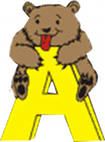 6 КЛАССВыполнил __________________________________№ вопросаВариант 1Баллы1Ложка,  стол, парта, За каждый правильный ответ – 1 балл. Макс. – 3 балла2Мама, вода,  За каждый правильный ответ 1 балл. Макс. 2 балла3домики, пригородный.За каждый правильный ответ 1 балл. Макс. 2 балла4За каждый правильный ответ 1 балл. Макс. 4 балла5Мышь, дочьЗа каждый правильный ответ 1 балл. Макс. 2 балла6Распустилась черемуха1 балл7У дома – Р.пПод окном- Т.пБрату –Д.пЗа каждый правильный ответ 1 балл. Макс. 3 балла8Столы                                          картиныКони                                          лицаЗа каждый правильный ответ 1 балл. Макс. 4 балла9Веселый                                   хлебныйГрустный                                        солёныйЗа каждый правильный ответ 1 балл. Макс. 4 балла10горилла1 балл11Зуб                                     снегГриб                                  морковьЗа каждый правильный ответ 1 балл. Макс. 4 балла12На небе ярко светит солнце1 балл13Мышь,  улитка, дедушка, За каждый правильный ответ 1 балл. Макс. 3 балла14 Рома, Москва,  Даша.За каждый правильный ответ 1 балл. Макс. 3 балла15Семья, подъезд, деревья, съел.За каждый правильный ответ 1 балл. Макс. 4 балла